GEOLAB Proposal Template 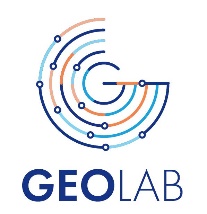 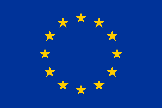 for Transnational AccessApplication Form GEOLABProject title and acronym: Personal Data of the User Group Members:Please provide the name(s) and address(es) of the Organisation(s) in the User Group:Please provide the contact details of the User Group Leader:First Name:Last Name:Email:Organization:Phone Number:Please state the name and location of the GEOLAB installation to which you apply for access:By my signature, I certify that the information provided are complete and true. As the Leader of the User Group, I confirm that all members of the User Group have read and fully understood the document "Summary of Rules and Conditions" and that all members of the User Group will comply with the rules and obligations of GEOLAB if granted Access. A01_Project Description – GEOLABPlease provide the required information below, observing the provided format (font Arial 10).The main body of the proposal, excluding the application form, support letter(s) and all CV, should not exceed 8 pages.Please provide a single-page CV for each member of the User Group.SummaryKey objectives of the proposed project(s), methods to be employed, total duration, and expected output. Please formulate as to be comprehensible to an educated layman. Please do not use references or footnotes in the summary. (max 300 words)A. Relevance of the proposal to the theme of the call (weighting factor 20%) Address the following 3 items to explain the societal impact of your proposal: (1) Relevance to the call for proposal theme and wider goals of GEOLAB(2) Potential for addressing the pressures on Critical Infrastructure(3) Relevance to the installation and usage of advanced capabilities of the host installation.Briefly explain why the specific installation is appropriate for your projectHave you applied to other GEOLAB facilities and/or to other funding bodies with a similar or the same research project? Please note that you should also inform us if you obtain or request additional funds from other funding bodies during the evaluation period of your application.B. Quality of the research plan (weighting factor 40%)Describe the research plan for the experiment, addressing the following 3 items:(1) Objectives of the proposed tests(2) Experimental Methodology:Explanation of the innovative character of the proposed experimentsExperimental layout:Plan and side views of the experimental set-up as well as critical sections, if necessary, with clear dimensions in prototype and model scale. Provide the g-level of the tests, if applicable.Detailed indication of the instrumentation locations, along with a legend indicating the types of the employed sensors. Indicate the required range of the sensors.Key equipment components for model building and testing (e. g. type of container, soil and structural materials), additional technical details and specifications to aid the facility providers in assessing the project’s feasibility (e. g. special fittings for the sensors etc.).Planned data analysis, expected output, including a brief description of publication plan and data storage(3) Time Schedule:Time line and milestones for the proposed experiments, including preparation, testing duration, data analyses and publicationC. Relevant experience of the User Group (weighting factor 20%)Describe the following 2 items of your project team:(1) Experience of the User Group members: Please indicate the relevant expertise and experience of each Group member that proves the skills of the team to perform the experiment (with support from the host), analyse the data and publish the results.(2) Organization of the User Group: Briefly describe the team approach, defining who is responsible for which task and how the team will collaborate.D. Level of achieving gender balance, ESR involvement, and non-academic (CI network managers and/or private sector) participation (weighting factor 20%)Describe the following indicators:(1) Indicate the percentage of female users in the Group.(2) Indicate the percentage of ERS in the Group.(3) Proof of realistic needs from industry, such as an industry support letter.List of relevant publications by the User Group (maximum of 10)(preferably the most recent papers)List of references in the proposalA02_Curriculum Vitae of the User GroupA single-page CV of each member of the user group should be included hereFirst NameLast NameOrganisationDate of BirthGenderNationalityEarly Stage Researcher F/MY/ NF/MY/ NF/MY/ NF/MY/ NF/MY/ NPlace_________________________Signature:Date__________________________________________________